Павлодар қаласының білім беру бөлімі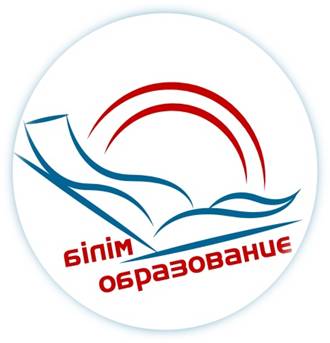                                                                              Бекітемін                                                                             Әдістемелік кабинет                                                                             Меңгерушісінің м.а                                                                              Ш.С.Нурахметова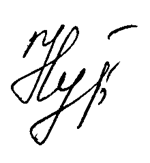 ҚАЛАЛЫҚ СЕМИНАР БАҒДАРЛАМАСЫТақырыбы: «Мектепке дейінгі білім беру мекемесінде сөйлемейтін балаларды сөйлету»ПРОГРАММА ГОРОДСКОГО СЕМИНАРА
Тема:  «Запуск речи неговорящих детей в условиях ДО»Павлодар қ., 2023 жыл, сәуірӨткізілу күні: 20.04.2023ж.Өткізілу уақыты: сағат 10.00 – 12.00Семинарды ұйымдастырушы: Павлодар қ. білім беру бөлімі Өтетін орны: «Павлодар қаласының №27 сәбилер бақшасы-Дамыту орталығы» КМҚКҚатысушыларды тіркеу: 09.30-10.00  Форматы: тәжірибелік - семинарМодератор:  К.М.Рахымжанова, Павлодар қаласы білім беру бөлімінің әдіскеріСеминардың мақсаты: Мектеп жасына дейінгі балалардың сөйлеу тілінің дамуындағы кемшіліктерді уақтылы диагностикалауда педагогтардың кәсіби құзыреттілігін арттыру, мектепке дейінгі білім беру мекемесінде мектеп жасына дейінгі сөйлемейтін балалардың сөйлету  бойынша инновациялық әдістерді қолдану, ата-аналармен консультациялық жұмыс жүргізуДата проведения: 20.04.2023, 10.00 – 12.00Организатор семинара: отдел образования г.ПавлодараМесто проведения: КГКП «Ясли-сад №27-Центр развития города Павлодара» Регистрация: 09.30-10.00 Формат: семинар - практикумМодератор: Рахымжанова К.М., методист отдела образования г.ПавлодараЦель семинара: повышение профессиональной компетенции педагогов в своевременной диагностике нарушений развития речи детей, дошкольного возраста, использованиеИнновационных методик по запуску речи неговорящих детей дошкольного возраста в условиях ДО, ведение консультативной работы с родителями.10.00-10.05Кіріспесөз семинар бағдарламасымен таныстыруҚұндыз Мұратханқызы Рахымжанова, Павлодар қаласы білім беру бөлімінің әдіскері10.05-10.10Балабақшаның визит картасыНаталья Петровна Кишкина, «Павлодар қаласының №27 сәбилер бақшасы-Дамыту орталығы» басшысының міндетін атқарушы10.10-10.35Мектеп жасына дейінгі балалардың сөйлеу қабілетінің бұзылуын уақтылы диагностикалау«Павлодар қаласының №27 сәбилер бақшасы-Дамыту орталығы»  логопеді Эргашева Кристина СергеевнаИННОВАЦИЯЛЫҚ ПЕДАГОГИКАЛЫҚ ТӘЖІРИБЕНІҢ ТҰСАУКЕСЕРІИННОВАЦИЯЛЫҚ ПЕДАГОГИКАЛЫҚ ТӘЖІРИБЕНІҢ ТҰСАУКЕСЕРІИННОВАЦИЯЛЫҚ ПЕДАГОГИКАЛЫҚ ТӘЖІРИБЕНІҢ ТҰСАУКЕСЕРІ10.40-10.50Мектепке дейінгі білім беру мекемесінде сөйлемейтін мектеп жасына дейінгі балалардың сөйлетудің инновациялық әдістеріГержатович Т.В. № 84  с/б логопеді10.55-11.10Сөйлемейтін балалардың сөйлеуі үшін ата-аналармен консультативтік жұмыс. Сөйлетуге арналған  жаттығулар.Фот Н. Н. № 115 с/б логопедіТӘЖІРИБЕЛІК ЖҰМЫСТӘЖІРИБЕЛІК ЖҰМЫСТӘЖІРИБЕЛІК ЖҰМЫС11.15-11.30Қатысушылармен диалогК.М.Рахымжанова, Павлодар қаласы білім беру бөлімінің әдіскері11.30-12.00Рефлексия10.00-10.0510.00-10.05Вступительное слово.Знакомство с программой семинара Рахымжанова Кундуз Муратхановна, методист отдела образованияг.Павлодара10.05-10.1010.05-10.10Визитная карточка ясли – садаКишкина Наталья Петровна, и.оруководителяКГКП  «Ясли-сад №27 города Павлодара»10.10-10.3510.10-10.35Своевременная диагностика нарушений развития речи детей, дошкольного возрасталогопед: Эргашева Кристина СергеевнаПРЕЗЕНТАЦИЯ ИННОВАЦИОННОГО ПЕДАГОГИЧЕСКОГО ОПЫТАПРЕЗЕНТАЦИЯ ИННОВАЦИОННОГО ПЕДАГОГИЧЕСКОГО ОПЫТАПРЕЗЕНТАЦИЯ ИННОВАЦИОННОГО ПЕДАГОГИЧЕСКОГО ОПЫТАПРЕЗЕНТАЦИЯ ИННОВАЦИОННОГО ПЕДАГОГИЧЕСКОГО ОПЫТА10.40-10.50Инновационные методики запуска речи неговорящих детей дошкольного возраста в условиях ДОУИнновационные методики запуска речи неговорящих детей дошкольного возраста в условиях ДОУГержатович Т.В.логопед я/с № 8410.55-11.10Консультативная работа с родителями по запуску речи неговорящих детей. Упражнения на запуск речи.Консультативная работа с родителями по запуску речи неговорящих детей. Упражнения на запуск речи.Фот Н. Н.логопед я/с № 115ПРАКТИЧЕСКАЯ РАБОТАПРАКТИЧЕСКАЯ РАБОТАПРАКТИЧЕСКАЯ РАБОТАПРАКТИЧЕСКАЯ РАБОТА11.15-11.30Диалог с участникамиДиалог с участникамиРахымжанова К.М, методист отдела образования г.Павлодара11.30-12.00РефлексияРефлексия